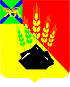 АДМИНИСТРАЦИЯ МИХАЙЛОВСКОГОМУНИЦИПАЛЬНОГО РАЙОНА ПОСТАНОВЛЕНИЕ 
26.04.2023                                              с. Михайловка                                                  № 509-паО внесении изменений в постановление администрации Михайловского муниципального района от 16.09.2020№ 828-па «Об утверждении муниципальной программы «Содержание и ремонт муниципального жилого фонда в Михайловском муниципальном районе на 2021-2023 годы»В соответствии с Федеральным законом от 06.10.2003 № 131-ФЗ «Об общих принципах организации местного самоуправления в Российской Федерации», решением Думы Михайловского муниципального района от 21.12.2022 № 285 «О внесении изменений и дополнений в решение Думы Михайловского муниципального района от 09.12.2021 № 156 «Об утверждении районного бюджета Михайловского муниципального района на 2022 год и плановый период 2023 и 2024 годы», решением Думы Михайловского муниципального района от 23.03.2023 № 318 «Об утверждении районного бюджета Михайловского муниципального района на 2023 год и плановый период 2024 и 2025 годов» администрация Михайловского муниципального районаПОСТАНОВЛЯЕТ:1. Внести изменения в постановление администрации Михайловского муниципального района от 16.09.2020 № 828-па «Об утверждении муниципальной программы «Содержание и ремонт муниципального жилого фонда в Михайловском муниципальном районе на 2021-2023 годы» (далее – Программа):1.1. Раздел «Координатор Программы» Паспорта Программы изложить в новой редакции:1.2. Раздел «Объемы и источники финансирования Программы» Паспорта Программы изложить в новой редакции:1.3. Раздел 6 Программы «Ресурсное обеспечение Программы» изложить в новой редакции:1.4. Приложение №1 к Программе изложить в новой редакции:«Приложение №1к муниципальной программе «Содержание и ремонт муниципального жилого фонда в Михайловском муниципальном районе на 2021-2023 годы»Перечень мероприятий муниципальной программы«Содержание и ремонт муниципального жилого фонда в Михайловском муниципальном районе на 2021-2023 годы»2. Муниципальному казенному учреждению «Управление по организационно-техническому обеспечению деятельности администрации Михайловского муниципального района» (Корж С.Г.) разместить настоящее постановление на официальном сайте администрации Михайловского муниципального района.3. Настоящее постановление вступает в силу с момента размещения на официальном сайте администрации Михайловского муниципального района.4. Контроль над выполнением настоящего постановления возложить на заместителя главы администрации муниципального района Миколайчук Ю.Л.Глава Михайловского муниципального района –глава администрации района                                                       В.В. АрхиповКоординатор ПрограммыОтдел по работе с жилищным фондом управления жизнеобеспечения района администрации Михайловского муниципального района, главный специалист 1 разряда по обеспечению детей-сирот, детей, оставшихся без попечения родителей, лиц из числа детей-сирот и детей, оставшихся без попечения родителей, жилыми помещениями Общий объем финансирования Программы за счет средств краевого и местного бюджетов составляет (тыс. рублей):Общий объем финансирования Программы за счет средств краевого и местного бюджетов составляет (тыс. рублей):Общий объем финансирования Программы за счет средств краевого и местного бюджетов составляет (тыс. рублей):Общий объем финансирования Программы за счет средств краевого и местного бюджетов составляет (тыс. рублей):Всего:2021г.2022г.2023г.Местный бюджет22 732,3559 406,6437 317,7126 008,00Краевой бюджет2399,2910,000,002399,291Итого25131,659 406,6437 317,7128407,291Объем финансирования на программные мероприятияВсего по ПрограммеВ том числе по годамВ том числе по годамВ том числе по годамОбъем финансирования на программные мероприятияВсего по Программе2021г.2022г.2023г.Всего:25131,659 406,6437 317,7128407,291Из нихсредства местного бюджета22 732,3559 406,6437 317,7126 008,00Краевой бюджет2399,2910,000,002399,291№п/пМероприятияОбъём финансирования (тыс. руб.)Объём финансирования (тыс. руб.)Объём финансирования (тыс. руб.)Объём финансирования (тыс. руб.)№п/пМероприятияЭтапы2021 г.2022 г.2023 г.1Услуги отопления за незаселенный муниципальный жилой фондМБ812,8881000,001558,002Возмещение расходов управляющей организации на содержание и текущий ремонт до заселения в установленном порядке жилых помещений муниципального жилого фонда в многоквартирных жилых домахМБ1600,01596,7991252,663Оплата взносов на капитальный ремонт муниципального жилого фонда в ФПК «Фонд капитального ремонта многоквартирных домов Приморского края»МБ1632,642916,3432787,344Устройство входной двери в подъездах №2,3,4 МКД по адресу: с. Ляличи, ул. Школьная, 131МБ169,5790,000,005Устройство входной двери в подъездах №2,3 МКД по адресу: с. Ляличи, ул. Школьная, 132МБ112,9060,000,006Доставка платёжных документов плательщикам Михайловского муниципального района АО «Почта России» МБ60,057,23460,007Оплата услуг электроэнергии незаселенного муниципального жилфондаМБ25,0217,547210,008Текущий ремонт системы электроснабжения многоквартирного муниципального жилого дома по адресу: с. Ляличи, ул. Школьная, 165МБ594,3090,000,009Капитальный ремонт муниципальной квартиры по адресу: с. Ивановка ул. Краснознаменная, 19, кв. 6МБ1034,7790,000,0010Капитальный ремонт муниципальной квартиры по адресу: с. Абрамовка, ул. Советская, 29, кв. 3.МБ939,2380,000,0011Капитальный ремонт муниципальной квартиры по адресу: с. Васильевка, ул. Гарнизонная, 1, кв. 36МБ995,0440,000,0012Текущий ремонт муниципальной квартиры в с. Ляличи, ул. Школьная, 214, кв. 49 МБ640,1280,000,0013Текущий ремонт муниципальной квартиры в с. Ляличи, ул. Школьная, 165, кв. 59 МБ640,1290,000,0014Изготовление проектов для ремонта муниципальных квартирМБ150,00,00140,015Устройство входной двери в служебной муниципальной квартиреМБ0,0032,3320,0016Выполнение работ по текущему ремонту муниципального жилого помещения, расположенного по адресу: Приморский край, Михайловский район, с. Ляличи, ул. Школьная, д. 214, кв. 40МБ0,00199,5730,0017Выполнение текущих работ по замене дверных и оконных блоков, навеске дверных полотен, окон, оконных створок в муниципальных квартирах №№ 42, 74, дверных полотен в муниципальных квартирах №№ 16, 44, 58, 59, 75 многоквартирного жилого дома, расположенного по адресу: Приморский край, Михайловский район, с. Ляличи, ул. Школьная, д. 214МБ0,00439,0450,0018Текущий ремонт отопления в муниципальной квартире по адресу с. Первомайское, ул. Ленинская, д.9, кв.9.МБ0,007,5270,0019Ремонт, восстановление опоры стены подвала муниципального жилого дома по адресу: с. Ляличи, ул. Школьная, 165МБ0,00102,6480,0020Текущий ремонт муниципального жилого помещения по адресу: с. Ляличи, ул. Школьная, 214, кв. 65МБ0,00636,6110,0021Ремонт отопления в муниципальной квартире по адресу с. Первомайское, ул. Ленинская, д.9, кв.9МБ0,00112,0530,0022Проведение ремонта муниципальных жилых помещенийМБ0,00,000,0023Проведение текущего ремонта жилого помещения по адресу: с. Кремово, Городская, 201, квартира 73 для дальнейшего перевода жилья в специализированный жилой фонд и обеспечения детей-сирот, детей, оставшихся без попечения родителей, лиц из числа детей сирот и детейКБ0,000,001 088,11824Проведение капитального ремонта жилого помещения по адресу: с. Ляличи, ул. Школьная, 164, квартира 59 для дальнейшего перевода жилья в специализированный жилой фонд и обеспечения детей-сирот, детей, оставшихся без попечения родителей, лиц из числа детей сирот и детейКБ0,000,001 311,173Итого25 131,65МБ9 406,6437 317,7126 008,00Итого25 131,65КБ0,000,002399,291»